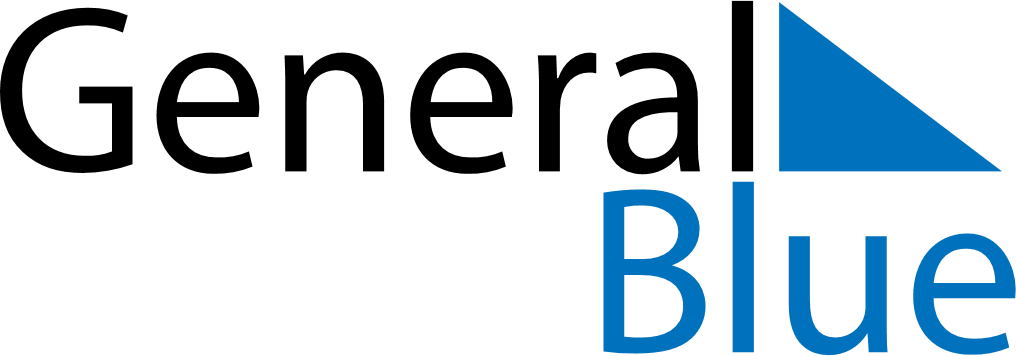 June 2024June 2024June 2024June 2024June 2024June 2024June 2024Naga, Central Visayas, PhilippinesNaga, Central Visayas, PhilippinesNaga, Central Visayas, PhilippinesNaga, Central Visayas, PhilippinesNaga, Central Visayas, PhilippinesNaga, Central Visayas, PhilippinesNaga, Central Visayas, PhilippinesSundayMondayMondayTuesdayWednesdayThursdayFridaySaturday1Sunrise: 5:22 AMSunset: 6:03 PMDaylight: 12 hours and 40 minutes.23345678Sunrise: 5:22 AMSunset: 6:03 PMDaylight: 12 hours and 41 minutes.Sunrise: 5:22 AMSunset: 6:03 PMDaylight: 12 hours and 41 minutes.Sunrise: 5:22 AMSunset: 6:03 PMDaylight: 12 hours and 41 minutes.Sunrise: 5:22 AMSunset: 6:04 PMDaylight: 12 hours and 41 minutes.Sunrise: 5:22 AMSunset: 6:04 PMDaylight: 12 hours and 41 minutes.Sunrise: 5:22 AMSunset: 6:04 PMDaylight: 12 hours and 41 minutes.Sunrise: 5:22 AMSunset: 6:04 PMDaylight: 12 hours and 42 minutes.Sunrise: 5:22 AMSunset: 6:05 PMDaylight: 12 hours and 42 minutes.910101112131415Sunrise: 5:23 AMSunset: 6:05 PMDaylight: 12 hours and 42 minutes.Sunrise: 5:23 AMSunset: 6:05 PMDaylight: 12 hours and 42 minutes.Sunrise: 5:23 AMSunset: 6:05 PMDaylight: 12 hours and 42 minutes.Sunrise: 5:23 AMSunset: 6:05 PMDaylight: 12 hours and 42 minutes.Sunrise: 5:23 AMSunset: 6:06 PMDaylight: 12 hours and 42 minutes.Sunrise: 5:23 AMSunset: 6:06 PMDaylight: 12 hours and 42 minutes.Sunrise: 5:23 AMSunset: 6:06 PMDaylight: 12 hours and 42 minutes.Sunrise: 5:23 AMSunset: 6:06 PMDaylight: 12 hours and 43 minutes.1617171819202122Sunrise: 5:24 AMSunset: 6:07 PMDaylight: 12 hours and 43 minutes.Sunrise: 5:24 AMSunset: 6:07 PMDaylight: 12 hours and 43 minutes.Sunrise: 5:24 AMSunset: 6:07 PMDaylight: 12 hours and 43 minutes.Sunrise: 5:24 AMSunset: 6:07 PMDaylight: 12 hours and 43 minutes.Sunrise: 5:24 AMSunset: 6:07 PMDaylight: 12 hours and 43 minutes.Sunrise: 5:24 AMSunset: 6:08 PMDaylight: 12 hours and 43 minutes.Sunrise: 5:25 AMSunset: 6:08 PMDaylight: 12 hours and 43 minutes.Sunrise: 5:25 AMSunset: 6:08 PMDaylight: 12 hours and 43 minutes.2324242526272829Sunrise: 5:25 AMSunset: 6:08 PMDaylight: 12 hours and 43 minutes.Sunrise: 5:25 AMSunset: 6:09 PMDaylight: 12 hours and 43 minutes.Sunrise: 5:25 AMSunset: 6:09 PMDaylight: 12 hours and 43 minutes.Sunrise: 5:26 AMSunset: 6:09 PMDaylight: 12 hours and 43 minutes.Sunrise: 5:26 AMSunset: 6:09 PMDaylight: 12 hours and 43 minutes.Sunrise: 5:26 AMSunset: 6:09 PMDaylight: 12 hours and 43 minutes.Sunrise: 5:26 AMSunset: 6:09 PMDaylight: 12 hours and 42 minutes.Sunrise: 5:27 AMSunset: 6:09 PMDaylight: 12 hours and 42 minutes.30Sunrise: 5:27 AMSunset: 6:10 PMDaylight: 12 hours and 42 minutes.